Da bi lažje razumeli to veliko skrivnost Jezusovega spremenjenja na gori Tabor, se je potrebno vživeti v takratno Jezusovo situacijo in njegovo doživljanje. Tudi mi bi najraje rekli v tistih urah življenja, ko se čutimo z Bogom še posebej povezani: »Počakaj, trenutek, ko si vendar tako lep, tako prijeten!« Toda teh prijetnih trenutkov, prijetnih ur ni mogoče zadržati.Podobno kot apostol Peter, moramo tudi mi zapustiti goro in stopiti nazaj v naš vsakdan, ki je po navadi povsem drugačen. Spomin na srečne trenutke nam pomaga, da sivino vsakdana lažje prenašamo. Ta spomin nam vliva upanje.                		 Odgovarja: Franc Kraner, žpk – sodelavec, tel.: 051685734, e-mail: franc.kraner@rkc.si.                                                                                                                                                                          			 Naročniki mašnih namenov se strinjajo z objavo v tiskanih oznanilih in oznanilih na spletu ter oglasni deski. OznanilaLIBELIČE - SV. MARTIN                              10. teden 2023OznanilaLIBELIČE - SV. MARTIN                              10. teden 2023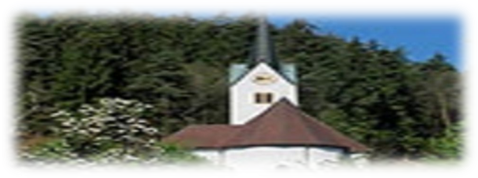  NEDELJA      5. marec     2. postna nedelja     Hadrijan, mučenec08:00           v zahvalo in za zdravje.        v  Črnečah11:00   za + Ivana Pšeničnika/20 o.s./ v  Libeličah PONEDELJEK                6. marec       Fridolin, opat09:00          po namenu                                v  DSČ  TOREK                7. marec    ;    Perpetua in Felicita, muč.       18:00 za + Vinkota Bricmana in njegove                  +  sorodnike                              v  Črnečah        SREDA     8. marec        Beata –Blaženka, mučen.    Janez od Boga, red. ust .Cerkno       po namenu                                Cerkno  ČETRTEK     9. marec        Frančiška Rimska, red.18:00 za + Alojzijo Kogelnik/29 o.s./   v  Črnečah      PETEK     10. marec       40 muč. Iz Armenija09:30          po namenu                         pri  Sv. KrižuSOBOTA     11. marec      Benedikt, škof    Konštantin, spok., muč.18:00  za + Marijo Cehner /13 o.s./      v  Črnečah  NEDELJA      12. marec     3. postna nedelja -       papeška nedelja       Inocenc I., pp08:00 za + očeta Mirana Smonkarja                    /Srečko z Družino                   v  Črnečah11:00 za + Feliksa Melanschka, Juljano Müller                       in Katarino Rebernik   I. namen                 + očeta, mamo, Tonija, Ivana,                       Ferdona, Marjeto in Alojzija                     Brumnika /1 o.s./  in Titusa                       Krakerja /brat Franc/ II. namen                                                                               v  Libeličah